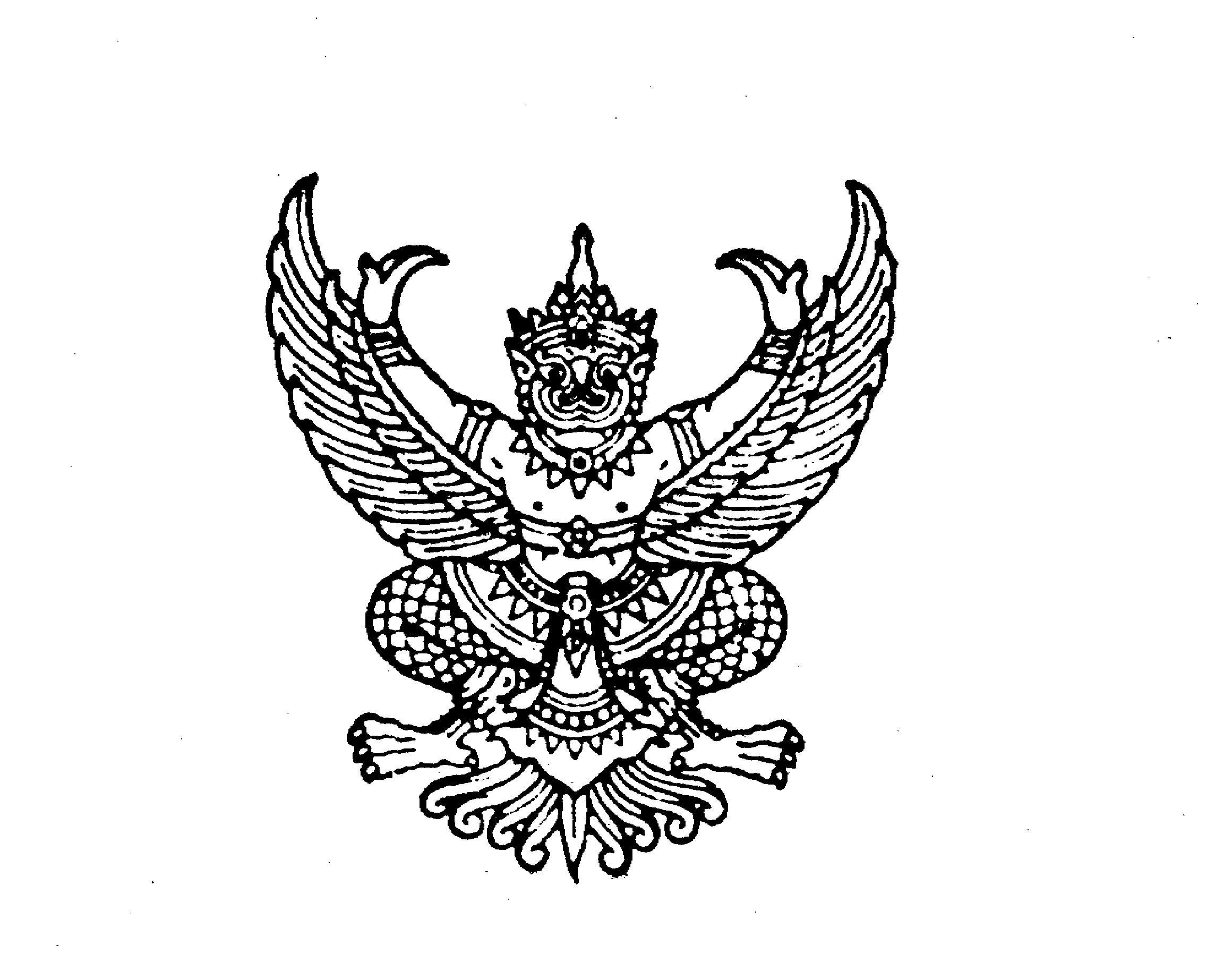 คำสั่ง  สำนักงานสาธารณสุขอำเภอเมืองสกลนครที่......................./2563เรื่อง  การแบ่งหน้าที่ความรับผิดชอบและมอบหมายงานของสำนักงานสาธารณสุขอำเภอเมืองสกลนคร
......................................................................................................................	เนื่องด้วยสำนักงานสาธารณสุขอำเภอเมืองสกลนคร จังหวัดสกลนคร มีบทบาทอำนาจหน้าที่ในการจัดทำแผนยุทธศาสตร์ด้านสุขภาพในเขตพื้นที่อำเภอ กำกับดูแล ประเมินผล และสนับสนุนการปฏิบัติงานของหน่วยงานสาธารณสุข และงานอื่นๆ ตามกฎกระทรวงแบ่งส่วนราชการสำนักงานปลัดกระทรวงสาธารณสุข พ.ศ.2560 ในราชกิจจานุเบกษา เพื่อให้การปฏิบัติงานเป็นไปด้วยความเรียบร้อยเกิดประสิทธิภาพ มีความคล่องตัว มีความรวดเร็ว และมีความเหมาะสมกับบุคคล จึงขอแบ่งงาน และมอบหมายงานในหน้าที่รับผิดชอบ ตามกรอบโครงสร้างและกรอบอัตรากำลังของหน่วยงาน แก่ข้าราชการและบุคลากรประจำสำนักงานสาธารณสุขอำเภอเมืองสกลนคร ดังต่อไปนี้	นายพลนาภา  นนสุราช ตำแหน่ง สาธารณสุขอำเภอเมืองสกลนคร หัวหน้าหน่วยงาน มีหน้าที่แนะนำ กำกับ ตรวจสอบการปฏิบัติงานของผู้ใต้บังคับบัญชา ให้ดำเนินงานไปตามนโยบายตามบทบาทหน้าที่ของผู้บริหาร ที่กระทรวงสาธารณสุขกำหนด และปฏิบัติงานอื่นๆ ตามที่จังหวัดมอบหมาย โดยมีหน้าที่รับผิดชอบควบคุม กำกับ กลุ่มงาน 3 กลุ่มงานในกรอบโครงสร้างสำนักงานสาธารณสุขอำเภอ ดังนี้	1. กลุ่มงานบริหาร		1.1	 นายสมปอง ฤทธิ์ศรีบุญ ตำแหน่ง นักวิชาการสาธารณสุขชำนาญการ ผู้ช่วยสาธารณสุขอำเภอฝ่ายบริหาร หัวหน้ากลุ่มงาน มีหน้าที่ปฏิบัติการ ควบคุมกำกับงานและตรวจสอบการดำเนินงานของผู้ปฏิบัติงานในกลุ่มงาน รับผิดชอบงาน			1.1.1   งานบริหารงานทั่วไป ด้านบริหารงบประมาณ ด้านบริหารงานบุคคล			1.1.2   งานพัสดุ ที่ดิน สิ่งก่อสร้าง และงบค่าเสื่อม			1.1.3   งานการตรวจสอบและควบคุมภายใน			1.1.4   งานนิเทศงาน พัฒนา และประเมินผลหน่วยบริการปฐมภูมิ			1.1.5  งานประกันสุขภาพ งานประกันสังคม งานกองทุนหลักประกันสุขภาพ ระดับพื้นที่			1.1.6  งานนิติกร งานกฎหมายสาธารณสุข งานส่งเสริมคุณธรรมและจริยธรรม งานศูนย์ดำรงธรรม การปิดประกาศ/ปลดประกาศ บนบอร์ดประชาสัมพันธ์หรือเว็ปไซต์			1.1.7  งานพัฒนาบุคลากร			1.1.8  งานประสานองค์กรภายนอก			1.1.9  งานพัฒนาคุณภาพชีวิตระดับอำเภอ (DHB)			1.1.10 งานควบคุมป้องกันโรคติดต่อ งานระบาดวิทยา และการรายงาน 506			1.1.11 งานอุบัติเหตุและภัยพิบัติ				1.1.12  แผนงาน/โครงการ...			1.1.12 	แผนงาน/โครงการ และงานอื่นๆ ที่ผู้บังคับบัญชามอบหมาย		1.2 นายวรวุฒิ ทิพย์สุวรรณ์ ตำแหน่ง เจ้าพนักงานสาธารณสุขชำนาญงาน รับผิดชอบงาน1.2.1	 งานรักษาพยาบาล และหน่วยแพทย์เคลื่อนที่			1.2.2	งานควบคุมป้องกันโรคติดต่อ เช่น โรคอุจจาระร่วง โรคไข้หวัดนก โรคเลปโตสไปโลซีส งานควบคุมโรคเรื้อน งานโรคไข้เลือดออกและโรคนำโดยแมลง เป็นต้น			1.2.3	งานพัฒนาคุณภาพชีวิตระดับอำเภอ (DHB)			1.2.4	งานอาชีวอนามัย			1.2.5	งานสุขาภิบาลและอนามัยสิ่งแวดล้อม งานเมืองน่าอยู่			1.2.6	งานคุ้มครองผู้บริโภคด้านสาธารณสุข อาหารปลอดภัย ตลาดสดน่าซื้อ			1.2.7	งานการประกอบโรคศิลปะ การตรวจสถานบริการ			1.2.8	งานนิเทศและติดตามประเมินผล			1.2.9	งานควบคุมและเฝ้าระวังโรคอุบัติใหม่อุบัติซ้ำ			1.2.10	แผนงาน/โครงการ และงานอื่นๆ ที่ผู้บังคับบัญชามอบหมาย		1.3	นางสาวนรินทญา  โคตรธรรม ตำแหน่ง เจ้าพนักงานธุรการ รับผิดชอบงาน			1.3.1	งานดูแล Website ระดับอำเภอเมืองสกลนคร			1.3.2	งานรับ – ส่งรายงานข่าวสารทางอิเล็กทรอนิคส์ วิทยุ โทรศัพท์			1.3.3	งานอื่นๆ ที่ผู้บังคับบัญชามอบหมาย		1.4	นางสาวจำเนียร  เมืองมุงคุณ ตำแหน่ง พนักงานบริการ รับผิดชอบงาน			1.4.1	งานสารบรรณ รับ – ส่งหนังสือราชการ			1.4.2	งานรักษาความสะอาดสำนักงาน และบริเวณรอบสำนักงาน			1.4.3	งานอื่นๆ ที่ผู้บังคับบัญชามอบหมาย	กลุ่มงานบริหาร รับผิดชอบหน่วยบริการปฐมภูมิดังนี้			กลุ่มโซนที่ 1  ประกอบด้วย รพ.สต.บ้านดอนแคน รพ.สต.บ้านหนองลาดใต้ รพ.สต.บ้านโคกเลาะ และรพ.สต.บ้านดงมะไฟสามัคคี			กลุ่มโซนที่ 2  ประกอบด้วย รพ.สต.สร้างแก้วสมานมิตร รพ.สต.หนองสนม รพ.สต.เชียงเครือ และรพ.สต.ฮางโฮง	2. กลุ่มงานสนับสนุนวิชาการและบริการ		2.1	นายณัฐพล  มีพรหม ตำแหน่ง พยาบาลวิชาชีพชำนาญการ ผู้ช่วยสาธารณสุขอำเภอฝ่ายสนับสนุนวิชาการและบริการ หัวหน้ากลุ่มงาน มีหน้าที่ปฏิบัติการ ควบคุมกำกับงานและตรวจสอบการดำเนินงานของผู้ปฏิบัติงานในกลุ่มงาน รับผิดชอบงาน			2.1.1	งานพัสดุในสำนักงานของ สสอ.เมืองสกลนคร งบลงทุนและงบค่าเสื่อม			2.1.2	งานวัดส่งเสริมสุขภาพ งาน LTC2.1.3  งานผู้สูงอายุ...			2.1.3	งานผู้สูงอายุ งานผู้พิการ			2.1.4	งานควบคุมมาตรฐานหน่วยบริการ DHSA/รพ.สต.ติดดาว			2.1.5	การนิเทศงาน ติดตาม กำกับ ประเมินผล และสนับสนุนการปฏิบัติงานด้านบริหาร บริการและวิชาการ ในโรงพยาบาลส่งเสริมสุขภาพตำบล งานนิเทศและติดตามประเมินผล			2.1.6	งานควบคุมและเฝ้าระวังโรคอุบัติเหตุใหม่อุบัติซ้ำ			2.1.7	งานวิจัยนวัตกรรมด้านสุขภาพ เผยแพร่ผลงานวิชาการ และสนับสนุนวิชาการ แผนงาน/โครงการ และงานอื่นๆ ที่ผู้บังคับบัญชามอบหมาย		2.2	นายสมบูรณ์  กุดนอก ตำแหน่ง นักวิชาการสาธารณสุขชำนาญการ รับผิดชอบงาน			2.2.1	งานพัฒนายุทธศาสตร์สาธารณสุข			2.2.2 	งานสร้างสุขภาพ การปรับเปลี่ยนพฤติกรรม			2.2.3	งานควบคุมและป้องกันปัญหายาเสพติด งาน To Be Number One			2.2.4	งานสุขศึกษา และประชาสัมพันธ์			2.2.5	การจัดทำคู่มือปฏิบัติงาน/อบรม			2.2.6	งานสนับสนุน/พัฒนาคุณภาพบริการ			2.2.7	งานวิชาการ/งานวิจัย/เผยแพร่ผลงานวิชาการ			2.2.8	งานธรรมนูญสุขภาพตำบล			2.2.9	งานนิเทศและติดตามประเมินผล			2.2.10	แผนงาน/โครงการ และงานอื่นๆ ที่ผู้บังคับบัญชามอบหมาย		2.3	นายเทพพิทักษ์ ดงภูยาว ตำแหน่ง เจ้าพนักงานสาธารณสุขชำนาญงาน รับผิดชอบงาน			2.3.1	ข้อมูลข่าวสาร I-RISK งานข้อมูลข่าวสาร 32 แฟ้ม งานข้อมูลข่าวสาร GIS งานข้อมูลข่าวสาร J-HCIS และข้อมูลข่าวสารสารสนเทศในภาพรวมระดับอำเภอ			2.3.2	งานบริการสาธารณสุขเฉพาะด้าน			2.3.3	งานสุขศึกษา และประชาสัมพันธ์			2.3.4	งานสนับสนุนสุขภาพภาคประชาชน			2.3.5	งานควบคุมมาตรฐานหน่วยบริการ			2.3.6	งานนิเทศและติดตามประเมินผล			2.3.7	แผนงาน/โครงการ และงานอื่นๆ ที่ผู้บังคับบัญชามอบหมาย	กลุ่มงานสนับสนุนวิชาการและบริการ รับผิดชอบหน่วยบริการปฐมภูมิดังนี้			กลุ่มโซนที่ 3  ประกอบด้วย รพ.สต.โคกก่อง รพ.สต.ม่วงลาย รพ.สต.บ้านแมด และรพ.สต.บ้านหนองปลาน้อย			กลุ่มโซนที่ 4  ประกอบด้วย รพ.สต.โนนหอม รพ.สต.คูสนาม และรพ.สต.ทับสอ			เขตเมือง       ประกอบด้วย PCU ค่ายกฤษสีวะราห์  ศสม.นาเวง3.  กลุ่มงาน...	3.	กลุ่มงานส่งเสริมสุขภาพและป้องกันโรค		3.1	นางชนิกา  ทองอันตัง ตำแหน่ง นักวิชาการสาธารณสุขชำนาญการ ผู้ช่วยสาธารณสุขอำเภอฝ่ายส่งเสริมสุขภาพและป้องกันโรค หัวหน้ากลุ่มงาน มีหน้าที่ปฏิบัติการ ควบคุมกำกับงานและตรวจสอบการดำเนินงานของผู้ปฏิบัติงานในกลุ่มงาน รับผิดชอบงาน			3.1.1	งานการเงิน การบัญชี การภาษี			3.1.2	งานการตรวจสอบและควบคุมภายใน			3.1.3	งานนิเทศงาน พัฒนา และประเมินผลหน่วยบริการปฐมภูมิ			3.1.4	งานควบคุมโรคหนอนพยาธิ งานมะเร็งท่อน้ำดี			3.1.5	งานรักษาพยาบาล			3.1.6	แผนงาน/โครงการ และงานอื่นๆ ที่ผู้บังคับบัญชามอบหมาย		3.2	นางวิริยา  นาคพันธ์ ตำแหน่ง นักวิชาการสาธารณสุขชำนาญการ รับผิดชอบงาน			3.2.1	งานแพทย์แผนไทยและการแพทย์ทางเลือก			3.2.2	งานส่งเสริมสุขภาพในศูนย์พัฒนาเด็กเล็ก			3.2.3	หน่วยแพทย์เคลื่อนที่ (พอสว.)			3.2.4	งานนิเทศและติดตามประเมินผล			3.2.5	แผนงาน/โครงการ และงานอื่นๆ ที่ผู้บังคับบัญชามอบหมาย		3.3	นางวนัสสุดา  ศรีนา ตำแหน่ง นักวิชาการสาธารณสุขชำนาญการ รับผิดชอบงาน			3.3.1	งานส่งเสริมสุขภาพ (อนามัยแม่และเด็ก วางแผนครอบครัว โภชนาการ อนามัยโรงเรียน			3.3.2	งานสุขภาพจิต			3.3.3	งานควบคุมวัณโรค			3.3.4	งานทันตสาธารณสุข			3.3.5	งานควบคุมโรคเอดส์และกามโรค			3.3.6	งานไอโอดีน			3.3.7	งานนิเทศและติดตามประเมินผล			3.3.8	แผนงาน/โครงการ และงานอื่นๆ ที่ผู้บังคับบัญชามอบหมาย		3.4	นางมาลัย  ทิพจร ตำแหน่ง พยาบาลวิชาชีพชำนาญการ รับผิดชอบงาน			3.4.1	งานควบคุมโรคไม่ติดต่อเรื้อรัง 5 Killer (โรคเบาหวาน โรคความดันโลหิตสูง โรคหัวใจ โรคหลอดเลือดสมอง โรคมะเร็งเต้านม มะเร็งปากมดลูก ฯ)			3.4.2	งานสร้างเสริมภูมิคุ้มกันโรค			3.4.3	งานนิเทศและติดตามประเมินผล			3.4.4	แผนงาน/โครงการ และงานอื่นๆ ที่ผู้บังคับบัญชามอบหมาย	กลุ่มงานส่งเสริมสุขภาพและป้องกันโรค รับผิดชอบหน่วยบริการปฐมภูมิดังนี้			กลุ่มโซนที่ 5  ประกอบด้วย รพ.สต.ลาดกระเชอ รพ.สต.นาคำ รพ.สต.นาขาม รพ.สต.หนองไผ่ และรพ.สต.ดงมะไฟกลุ่มโซนที่ 6...			กลุ่มโซนที่ 6  ประกอบด้วย รพ.สต.พังขว้างใต้ รพ.สต.ดงขุมข้าว รพ.สต.ดงพัฒนา และรพ.สต.ธาตุเชิงชุม			เขตเมือง        ประกอบด้วย ศสม.สุขเกษม  ศสม.ร่มเกล้า	ให้ผู้ที่ได้รับการมอบหมายหน้าที่ ความรับผิดชอบ ปฏิบัติงานในหน้าที่ให้เป็นไปตามนโยบาย ระเบียบ แบบแผนของทางราชการ และถือปฏิบัติโดยเคร่งครัด หากมีปัญหาอุปสรรคในการปฏิบัติงานให้รายงานผู้บังคับบัญชาทราบ เพื่อจะได้ดำเนินการต่อไป	ทั้งนี้ นับตั้งแต่บัดนี้เป็นต้นไปจนกว่าจะมีคำสั่งเปลี่ยนแปลง			สั่ง ณ วันที่ 5 ตุลาคม 2563( นายพลนาภา  นนสุราช )สาธารณสุขอำเภอเมืองสกลนคร